По информации УГИБДД УМВД России по Ярославской области за 10 месяцев 2016 года наблюдается рост детского дорожно-транспортного травматизма: в результате 139 дорожно-транспортных происшествий с участием несовершеннолетних (-2,1% относительно аналогичного периода прошлого года – далее АППГ) погибли 12 детей (+71,4% - АППГ) и 152 ребенка были травмированы (+3,4% - АППГ). По собственной неосторожности погибли трое детей (+200% - АППГ).По статистике наезд на пешехода – один из самых распространенных видов дорожно-транспортных происшествий. Основная доля наездов со смертельным исходом приходится на темное время суток, когда водитель не в состоянии увидеть вышедших на проезжую часть людей. Световозвращающие элементы повышают видимость пешеходов на неосвещенной дороге и значительно снижают риск возникновения дорожно-транспортных происшествий с их участием.Световозвращающие элементы (световозвращатели) – это элементы, изготовленные из специальных материалов, обладающих способностью возвращать луч света обратно к источнику.При движении с ближним светом фар водитель автомобиля способен увидеть пешехода на дороге на расстоянии 25-50 метров. Если пешеход применяет световозвращатель, то это расстояние увеличивается до 150-200 метров. А при движении автомобиля с дальним светом фар дистанция, на которой пешеход становится виден, с применением световозвращателей увеличивается со 100 метров до 350 метров. Это даёт водителю 15-25 секунд для принятия решения.В соответствии с постановлением Правительства Российской Федерации от 14.11.2014 № 1197 с 1 июля 2015 года вступили в силу изменения в Правила дорожного движения Российской Федерации (далее – Правила).Согласно новой редакции Правил с 1 июля 2015 года, при переходе дороги и движении по обочинам или краю проезжей части в темное время суток или в условиях недостаточной видимости пешеходам рекомендуется, а вне населенных пунктов пешеходы обязаны иметь при себе предметы со световозвращающими элементами и обеспечивать видимость этих предметов водителями транспортных средств.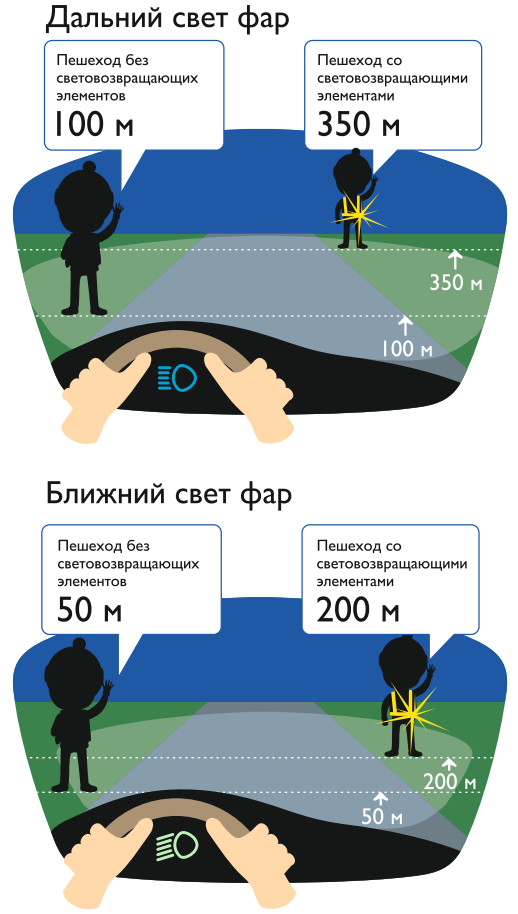 В настоящее время для обеспечения безопасности на дорогах световозвращающие материалы используются при изготовлении элементов в самых различных формах, которые делятся на две группы: съемные и несъемные.Съемные световозвращающие элементы на ПВХ-основе – это изделия, прикрепляемые к одежде, головному убору, надеваемые на какую-либо часть тела или предметы: сумки, рюкзаки, детские коляски, велосипеды, ролики и другое.Их можно легко крепить и снимать. Размещать световозвращатели следует таким образом, чтобы при переходе или движении по проезжей части на них попадал свет фар автомобилей и тем самым привлекал внимание водителей.Одними из наиболее востребованных съемных световозвращающих изделий являются навесные брелоки, стикеры, значки, браслеты, накладки на спицы колес велосипеда, жилеты.Несъемные световозвращающие элементы на тканевой основе традиционно применяются в спецодежде сотрудников полиции, врачей скорой медицинской помощи, железно- и автодорожных рабочих и многих других. Актуально их применение в детской и подростковой одежде, в спортивной и туристической одежде и обуви. Световозвращающие элементы на одежде должны обеспечивать видимость объекта с двух сторон, чтобы человек был виден водителям встречных направлений движения.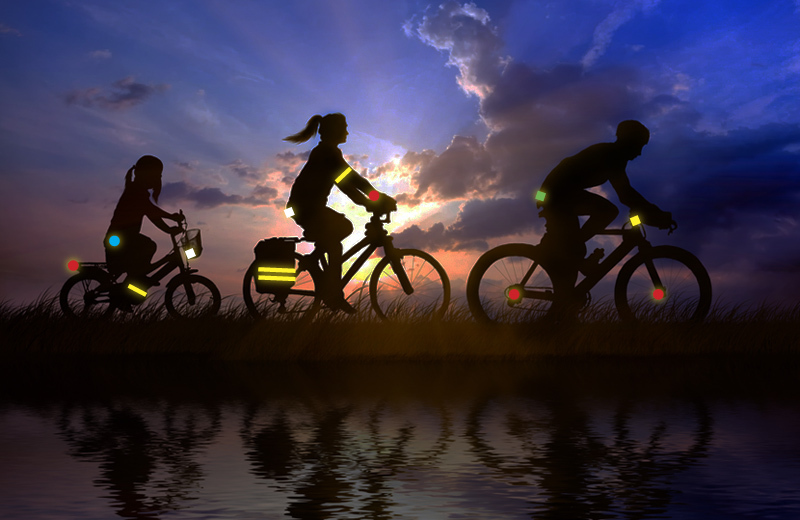 